Российская Федерациясобрание представителейсельского поселения ЗАБОРОВКАмуниципального района сызранскийсамарской областиТРЕТЬЕГО СОЗЫВА РЕШЕНИЕ«08» мая 2020 г.	№ 12Об утверждении изменений в Правила землепользования и застройки сельского поселения Заборовка муниципального района Сызранский Самарской области (М1:5000,М1:2500) в отношении границ территориальной зоны СХ1 на Р3, применительно к территории сельского поселения Заборовка (КК-63:33:0502007)Руководствуясь ст.45,46 Градостроительного кодекса Российской Федерации, Уставом сельского поселения Заборовка муниципального района Сызранский Самарской области, учитывая заключение о результатах публичных слушаний по проекту изменений в Правила землепользования и застройки сельского поселения Заборовка муниципального района Сызранский Самарской области в части изменений в Карту градостроительного зонирования сельского поселения Заборовка муниципального района Сызранский Самарской области (М1:5000,М1:2500)  в отношении границ территориальной зоны СХ1 на Р3 , применительно к территории сельского поселения Заборовка (КК-63:33:0502007) Собрание представителей сельского поселения Заборовка муниципального района Сызранский Самарской областиРЕШИЛОУтвердить изменения в Правила землепользования и застройки сельского поселения Заборовка муниципального района Сызранский Самарской области в части изменений в Карту градостроительного зонирования сельского поселения Заборовка муниципального района Сызранский Самарской области (М1:5000,М1:2500)  в отношении границ территориальной зоны СХ1 на Р3 , применительно к территории сельского поселения Заборовка (КК-63:33:0502007)	        2. Опубликовать настоящее решение в газете «Вестник Заборовки» и разместить на официальном сайте в сети Интернет3. Настоящее решение вступает в силу на следующий день после его официального опубликования.Председатель Собрания представителей сельского поселения Заборовкамуниципального района СызранскийСамарской области                                                           И.А. ДорофееваГлава сельского поселения Заборовкамуниципального района СызранскийСамарской области                                                           И.В. Беленовская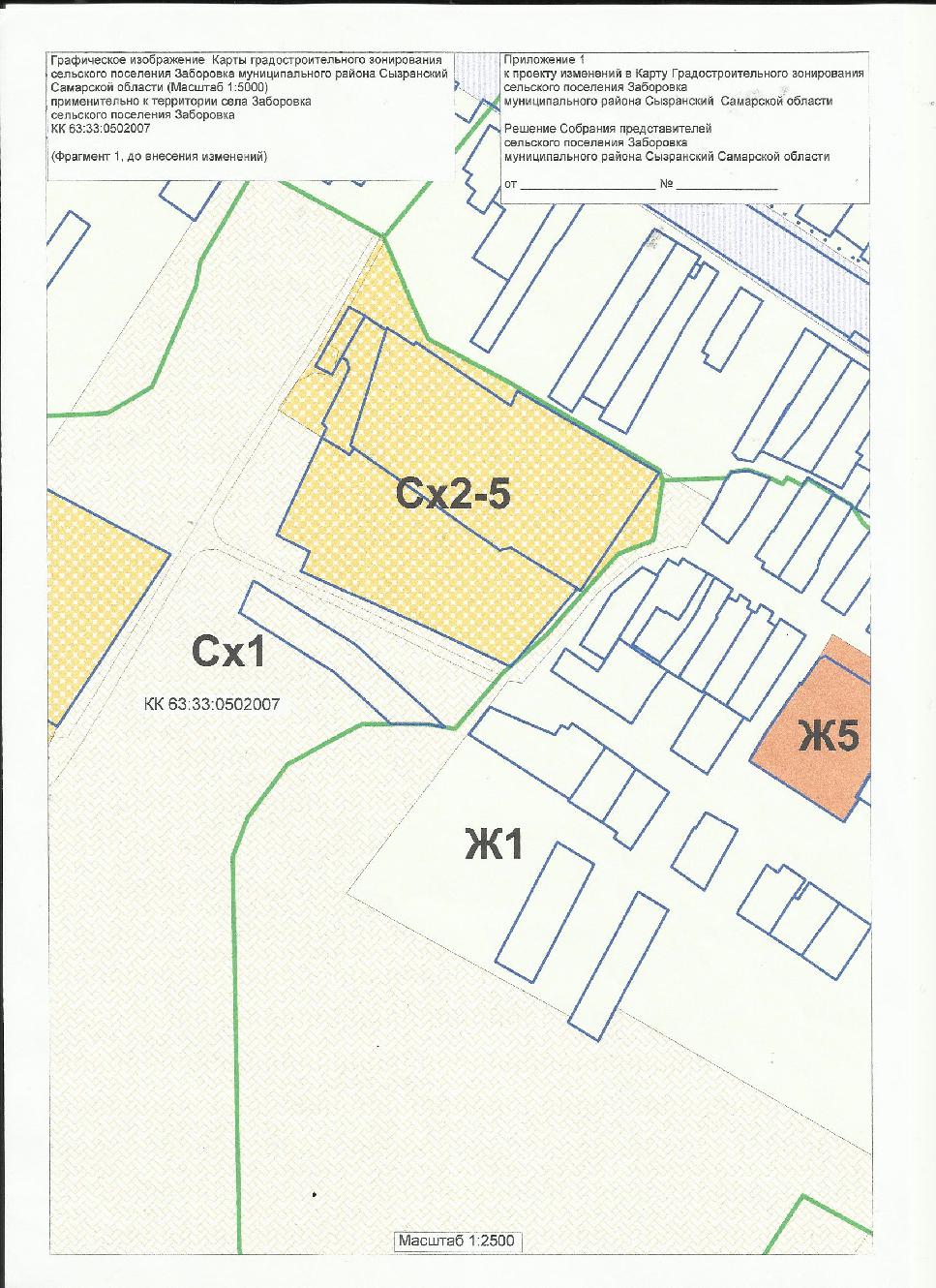 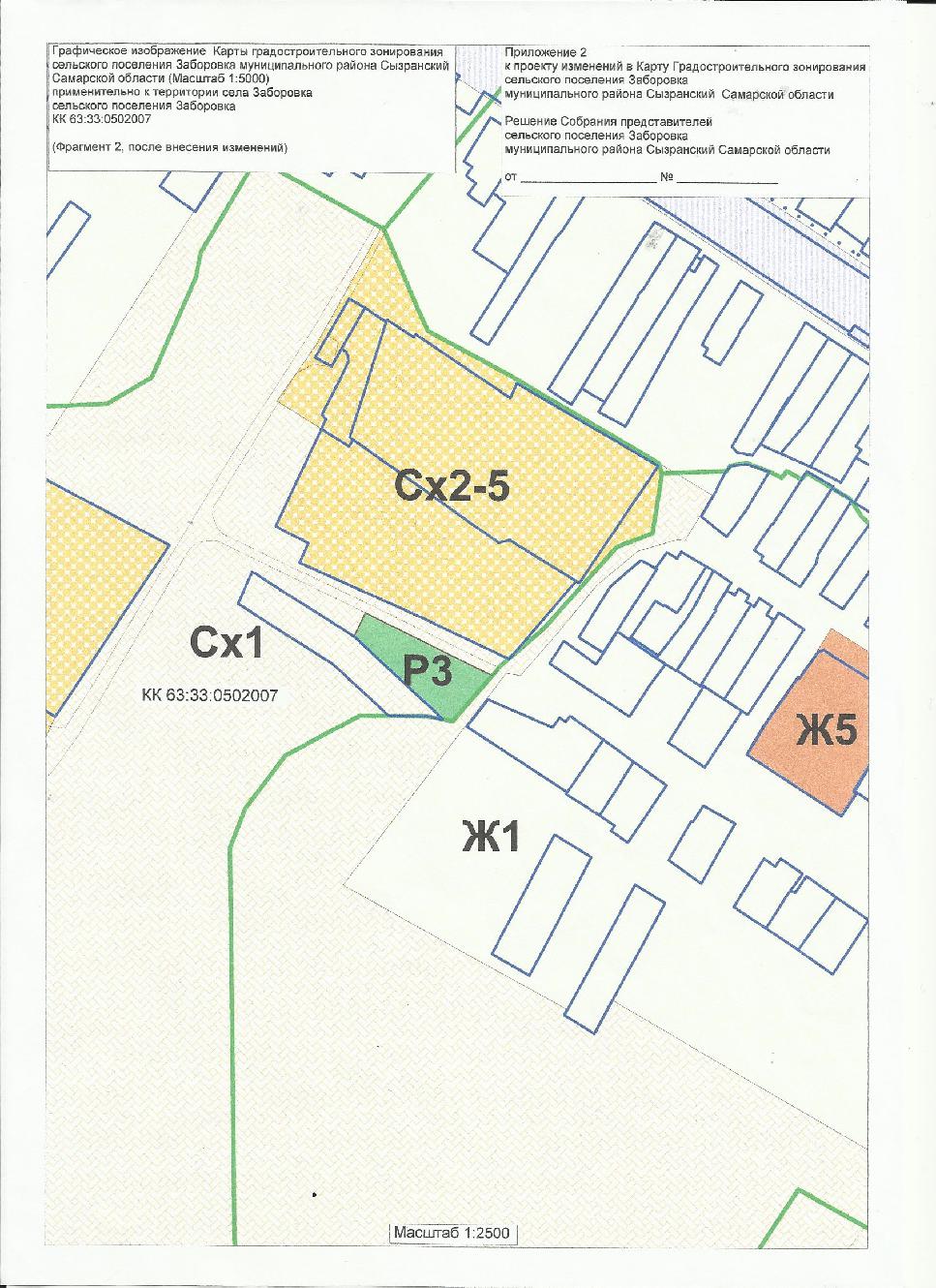 Граница внесения измененийГрадостроительный индекс территориальной зоны до измененияХарактер вносимых измененийГрадостроительный индекс территориальной зоны после измененияНаселенный пункт: сельское поселение Заборовка Сызранского района Самарской области применительно КК63:33:0502007СХ1-изменений части границ территориальной зоны с изменением градостроительного индекса территориальной зоны в связи с включением в иные территориальные зоныР3